Form - OR 02GLast Updated: 15/05/2024	Newhaven Port Health AuthorityLewes District Council	        The Organic Products Regulations 2009	1st Floor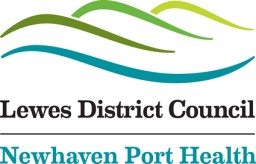 	(as amended)	Newhaven Ferry Terminal	 	Railway Approach	Advance Notification of Organic Import	Newhaven 	 	BN9 0DFNewhaven Port Health AuthorityLewes District Council	        The Organic Products Regulations 2009	1st Floor	(as amended)	Newhaven Ferry Terminal	 	Railway Approach	Advance Notification of Organic Import	Newhaven 	 	BN9 0DFNewhaven Port Health AuthorityLewes District Council	        The Organic Products Regulations 2009	1st Floor	(as amended)	Newhaven Ferry Terminal	 	Railway Approach	Advance Notification of Organic Import	Newhaven 	 	BN9 0DFNewhaven Port Health AuthorityLewes District Council	        The Organic Products Regulations 2009	1st Floor	(as amended)	Newhaven Ferry Terminal	 	Railway Approach	Advance Notification of Organic Import	Newhaven 	 	BN9 0DFNewhaven Port Health AuthorityLewes District Council	        The Organic Products Regulations 2009	1st Floor	(as amended)	Newhaven Ferry Terminal	 	Railway Approach	Advance Notification of Organic Import	Newhaven 	 	BN9 0DFNewhaven Port Health AuthorityLewes District Council	        The Organic Products Regulations 2009	1st Floor	(as amended)	Newhaven Ferry Terminal	 	Railway Approach	Advance Notification of Organic Import	Newhaven 	 	BN9 0DFNewhaven Port Health AuthorityLewes District Council	        The Organic Products Regulations 2009	1st Floor	(as amended)	Newhaven Ferry Terminal	 	Railway Approach	Advance Notification of Organic Import	Newhaven 	 	BN9 0DFNewhaven Port Health AuthorityLewes District Council	        The Organic Products Regulations 2009	1st Floor	(as amended)	Newhaven Ferry Terminal	 	Railway Approach	Advance Notification of Organic Import	Newhaven 	 	BN9 0DFNewhaven Port Health AuthorityLewes District Council	        The Organic Products Regulations 2009	1st Floor	(as amended)	Newhaven Ferry Terminal	 	Railway Approach	Advance Notification of Organic Import	Newhaven 	 	BN9 0DFNewhaven Port Health AuthorityLewes District Council	        The Organic Products Regulations 2009	1st Floor	(as amended)	Newhaven Ferry Terminal	 	Railway Approach	Advance Notification of Organic Import	Newhaven 	 	BN9 0DFNewhaven Port Health AuthorityLewes District Council	        The Organic Products Regulations 2009	1st Floor	(as amended)	Newhaven Ferry Terminal	 	Railway Approach	Advance Notification of Organic Import	Newhaven 	 	BN9 0DFNewhaven Port Health AuthorityLewes District Council	        The Organic Products Regulations 2009	1st Floor	(as amended)	Newhaven Ferry Terminal	 	Railway Approach	Advance Notification of Organic Import	Newhaven 	 	BN9 0DFVessel:ETA:  DateETA:  DateTimePort of ArrivalPort of ArrivalPort of ArrivalPort of ArrivalPort of ArrivalPort of ArrivalPort of ArrivalPort of ArrivalPort of ArrivalPort of ArrivalPort of ArrivalPort of ArrivalExporter/Agent:  (Name and  Address)Exporter/Agent:  (Name and  Address)Exporter/Agent:  (Name and  Address)Exporter/Agent:  (Name and  Address)Importer:  (Name and  Address)Importer:  (Name and  Address)Importer:  (Name and  Address)Importer:  (Name and  Address)Country of Origin:Country of Origin:Country of Despatch:Country of Despatch:Country of Despatch:Country of Destination:Country of Destination:Country of Destination:COI No:Date of Issue:Date of Issue:Date of Issue:Date of Shipping:Date of Shipping:Date of Shipping:Date of Shipping:Product Description:Product Description:CN CodeProductNo of PackagesNo of PackagesGross WeightGross WeightContainer No(s)/Bill of Lading Ref:Container No(s)/Bill of Lading Ref:Container No(s)/Bill of Lading Ref:Container No(s)/Bill of Lading Ref:Return Documents to:  (Name and Address)Return Documents to:  (Name and Address)Return Documents to:  (Name and Address)Return Documents to:  (Name and Address)Return Documents to:  (Name and Address)Company Paying Charges:  (Name and Address)Company Paying Charges:  (Name and Address)Company Paying Charges:  (Name and Address)Company Paying Charges:  (Name and Address)Company Paying Charges:  (Name and Address)Company Paying Charges:  (Name and Address)Email:Email:Tel:Tel:DeclarationI declare to the best of my knowledge that the particulars and any documents attached are true and complete and I agree to pay all charges reasonably incurred by Newhaven Port Health Authority in carrying out its functions under Regulation 5 and in verification of the consignment. The current fee for verification is £70 (exc VAT) per consignment.DeclarationI declare to the best of my knowledge that the particulars and any documents attached are true and complete and I agree to pay all charges reasonably incurred by Newhaven Port Health Authority in carrying out its functions under Regulation 5 and in verification of the consignment. The current fee for verification is £70 (exc VAT) per consignment.DeclarationI declare to the best of my knowledge that the particulars and any documents attached are true and complete and I agree to pay all charges reasonably incurred by Newhaven Port Health Authority in carrying out its functions under Regulation 5 and in verification of the consignment. The current fee for verification is £70 (exc VAT) per consignment.DeclarationI declare to the best of my knowledge that the particulars and any documents attached are true and complete and I agree to pay all charges reasonably incurred by Newhaven Port Health Authority in carrying out its functions under Regulation 5 and in verification of the consignment. The current fee for verification is £70 (exc VAT) per consignment.DeclarationI declare to the best of my knowledge that the particulars and any documents attached are true and complete and I agree to pay all charges reasonably incurred by Newhaven Port Health Authority in carrying out its functions under Regulation 5 and in verification of the consignment. The current fee for verification is £70 (exc VAT) per consignment.DeclarationI declare to the best of my knowledge that the particulars and any documents attached are true and complete and I agree to pay all charges reasonably incurred by Newhaven Port Health Authority in carrying out its functions under Regulation 5 and in verification of the consignment. The current fee for verification is £70 (exc VAT) per consignment.DeclarationI declare to the best of my knowledge that the particulars and any documents attached are true and complete and I agree to pay all charges reasonably incurred by Newhaven Port Health Authority in carrying out its functions under Regulation 5 and in verification of the consignment. The current fee for verification is £70 (exc VAT) per consignment.DeclarationI declare to the best of my knowledge that the particulars and any documents attached are true and complete and I agree to pay all charges reasonably incurred by Newhaven Port Health Authority in carrying out its functions under Regulation 5 and in verification of the consignment. The current fee for verification is £70 (exc VAT) per consignment.DeclarationI declare to the best of my knowledge that the particulars and any documents attached are true and complete and I agree to pay all charges reasonably incurred by Newhaven Port Health Authority in carrying out its functions under Regulation 5 and in verification of the consignment. The current fee for verification is £70 (exc VAT) per consignment.DeclarationI declare to the best of my knowledge that the particulars and any documents attached are true and complete and I agree to pay all charges reasonably incurred by Newhaven Port Health Authority in carrying out its functions under Regulation 5 and in verification of the consignment. The current fee for verification is £70 (exc VAT) per consignment.DeclarationI declare to the best of my knowledge that the particulars and any documents attached are true and complete and I agree to pay all charges reasonably incurred by Newhaven Port Health Authority in carrying out its functions under Regulation 5 and in verification of the consignment. The current fee for verification is £70 (exc VAT) per consignment.DeclarationI declare to the best of my knowledge that the particulars and any documents attached are true and complete and I agree to pay all charges reasonably incurred by Newhaven Port Health Authority in carrying out its functions under Regulation 5 and in verification of the consignment. The current fee for verification is £70 (exc VAT) per consignment.SignatureDate Please forward with copy of the COI, Bill of Lading and supporting documents to porthealth@lewes-eastbourne.gov.uk at least 24 hours in advance of the vessel arrivalPlease forward with copy of the COI, Bill of Lading and supporting documents to porthealth@lewes-eastbourne.gov.uk at least 24 hours in advance of the vessel arrivalPlease forward with copy of the COI, Bill of Lading and supporting documents to porthealth@lewes-eastbourne.gov.uk at least 24 hours in advance of the vessel arrivalPlease forward with copy of the COI, Bill of Lading and supporting documents to porthealth@lewes-eastbourne.gov.uk at least 24 hours in advance of the vessel arrivalPlease forward with copy of the COI, Bill of Lading and supporting documents to porthealth@lewes-eastbourne.gov.uk at least 24 hours in advance of the vessel arrivalPlease forward with copy of the COI, Bill of Lading and supporting documents to porthealth@lewes-eastbourne.gov.uk at least 24 hours in advance of the vessel arrivalPlease forward with copy of the COI, Bill of Lading and supporting documents to porthealth@lewes-eastbourne.gov.uk at least 24 hours in advance of the vessel arrivalPlease forward with copy of the COI, Bill of Lading and supporting documents to porthealth@lewes-eastbourne.gov.uk at least 24 hours in advance of the vessel arrivalPlease forward with copy of the COI, Bill of Lading and supporting documents to porthealth@lewes-eastbourne.gov.uk at least 24 hours in advance of the vessel arrivalPlease forward with copy of the COI, Bill of Lading and supporting documents to porthealth@lewes-eastbourne.gov.uk at least 24 hours in advance of the vessel arrivalPlease forward with copy of the COI, Bill of Lading and supporting documents to porthealth@lewes-eastbourne.gov.uk at least 24 hours in advance of the vessel arrivalPlease forward with copy of the COI, Bill of Lading and supporting documents to porthealth@lewes-eastbourne.gov.uk at least 24 hours in advance of the vessel arrivalThis completed form should be sent to the above address with the Original Certificate of Inspection This completed form should be sent to the above address with the Original Certificate of Inspection This completed form should be sent to the above address with the Original Certificate of Inspection This completed form should be sent to the above address with the Original Certificate of Inspection This completed form should be sent to the above address with the Original Certificate of Inspection This completed form should be sent to the above address with the Original Certificate of Inspection This completed form should be sent to the above address with the Original Certificate of Inspection This completed form should be sent to the above address with the Original Certificate of Inspection This completed form should be sent to the above address with the Original Certificate of Inspection This completed form should be sent to the above address with the Original Certificate of Inspection This completed form should be sent to the above address with the Original Certificate of Inspection This completed form should be sent to the above address with the Original Certificate of Inspection 